APOYO A LA FINANCIACIÓN DE PROYECTOS EMPRESARIALES DE LA PYME2020GUIA PARA LA JUSTIFICACIÓN DE PROYECTOSÍNDICEINTRODUCCIÓNCONDICIONES FINALES-PAGO DE LA SUBVENCIÓNINVERSIÓN REALIZADA PLAN DE LIQUIDEZFINANCIACIÓN DEL PROYECTOPUBLICIDADSITUACIONES TRIBUTARIAS Y ANTE LA SEGURIDAD SOCIALOBLIGACIONES GENÉRICAS Y MANTENIMIENTO DE LAS MISMAS.NORMATIVA APLICABLE MODELO CUENTA JUSTIFICATIVA INTRODUCCIÓN Esta guía facilita a los beneficiarios la justificación necesaria de sus proyectos, mediante instrucciones para la presentación de la documentación requerida en el marco del Pograma de apoyo a la financiación de proyectos empresariales para pymes en el ámbito del Principado de Asturias (BOPA suplemnto al nº 77 de 22/04/2020).Estas instrucciones rigen exclusivamente para las actividades subvencionadas en la Convocatoria (BOPA nº de 12/05/2020) para el ejercicio 2020.El contenido de estas instrucciones en ningún caso sustituye a la normativa aplicable –tanto autonómica, nacional como comunitaria- donde se encuentran detallados todos los requisitos y normas que serán de OBLIGADO CUMPLIMIENTO para el cobro final de la ayuda.CONDICIONES FINALES – PAGO DE LA SUBVENCIÓNAntes de pasar a detallar la documentación técnica y administrativa que el beneficiario deberá presentar, con el fin de que se pueda abonar la ayuda concedida, es importante tener en cuenta las siguientes consideraciones:Plazo de ejecución: El beneficiario deberá realizar el proyecto dentro de  la fecha de finalización del plazo que se establezca en la Resolución de concesión, entendiendo lo anterior en el sentido de que las inversiones se encuentren facturadas.Plazo de acreditación: Finalizado el plazo de ejecución, la empresa dispone de 3 meses improrrogables para presentar la documentación acreditativa de la realización del proyecto. Se considerará gasto realizado el que ha sido efectivamente pagado con anterioridad a la finalización del plazo de justificación.Cuenta Justificativa: La justificación y pago efectivo de las inversiones, así como la declaración de las actividades realizadas objeto de la ayuda, la financiación del proyecto y su aplicación, se acreditarán con la presentación de la correspondiente cuenta justificativa, en la que se especificarán los citados elementos y el desglose de cada uno de los gastos incurridos, según modelo adjunto.Con el fin de mejorar el proceso de justificación de las subvenciones concedidas, a continuación se presentan algunas consideraciones sobre la documentación justificativa y los criterios de certificación de los expedientes.INVERSIÓN REALIZADA (en caso de no ser un plan de liquidez)La inversión, según la Resolución de concesión, se compone de todos o algunos de los siguientes conceptos:PLAN DE LIQUIDEZEl gasto subvencionable se corresponderá con el total de capital circulante inicialmente aprobado y finalmente utilizado (desglose de partidas).FINANCIACIÓN DEL PROYECTO (en caso de no ser un plan de liquidez)Se determinarà de la financiación del proyecto:Operaciones financieras con ayuda Pública (ayudas bajo la modalidad de préstamo, etc.)Otras formas de financiación (préstamos no subvencionados, aumentos de capital social, tesorería propia, pólizas de crédito nuevas, etc.)PUBLICIDADEl beneficiario deberá dar la adecuada publicidad de la subvención del IDEPA.En concreto y en función del nivel de financiación pública recibida por el proyecto se deberán realizar las siguientes actuaciones:Información en la página web, en caso de que disponga de ella, que se incluirá en la misma durante la realización del proyecto y deberá permanecer hasta que se realice el pago de la ayuda.Las instrucciones sobre las características técnicas de los elementos de publicidad descritos, así como los logos correspondientes se encontrarán a disposición de los beneficiarios en la página web del IDEPA. La acreditación de cumplimiento con los requisitos de publicidad exigidos se hará de la siguiente forma:Información en página web: captura de pantalla impresa donde figure la publicidad y, además, con el envío del enlace directo para su comprobación. SITUACIONES TRIBUTARIAS Y ANTE LA SEGURIDAD SOCIALNo podrá realizarse el pago de la subvención en tanto el beneficiario no se halle al corriente en el cumplimiento de sus obligaciones tributarias y de Seguridad Social.En el caso de que el beneficiario no haya autorizado al IDEPA para la comprobación de dichas obligaciones, deberá presentar una acreditación válida de tales extremos.OBLIGACIONES GENÉRICAS DEL BENEFICIARIORealizar el proyecto de inversión, en su caso.Acreditar la disposición del préstamo avalado por la SGRAsume la obligación de someterse a actuaciones de comprobación y estadística, así como las de control financiero necesarias.Conservar los documentos justificativos de la aplicación de la subvención recibida, incluidos los documentos electrónicos,, en tanto puedan ser objeto de comprobación y control.Responder de la veracidad de los documentos aportados.NORMATIVA APLICABLE (ver posibles cambios normativos posteriores a la emisión de esta guía)Resolución de 22 de abril de 2020, de la Consejería de Industria, Empleo y Promoción económica, por la que se aprueban las bases reguladoras de las subvenciones en el marco del Programa de Apoyo a la financiación de proyectos empresariales para Pymes.Resolución de 7 de mayo de 2020 del Instituto de Desarrollo Económico del Principado de Asturias, que aprueba la convocatoria de subvenciones de apoyo a la financiación de proyectos empresariales para Pymes.Reglamento (EU) nº 1407/2013, de la Comisión de 18 de diciembre de 2013 (DO L 352 de 24 de diciembre de 2013) de ayudas mínimis.Ley 38/2003, de 17 de noviembre, General de Subvenciones.REAL DECRETO 887/2006, de 21 de julio, por el que se aprueba el Reglamento de la Ley 38/2003, de 17 de noviembre, General de Subvenciones.MODELO CUENTA JUSTIFICATIVAOBLIGATORIO su presentación para la justificación final del proyecto. Es imprescindible la presentación del mismo, cubierto en todos sus términos y acompañado de toda la documentación exigible, según el proyecto a presentar.CUENTA JUSTIFICATIVASOLICITUD DE PAGOSOLICITO, que efectúen los trámites necesarios para ordenar el pago de la subvención aprobada al IDE/     /     , por importe de       euros.DECLARO, que el proyecto denominado       subvencionado por el IDEPA se ha ejecutado de acuerdo con las condiciones establecidas tanto en las bases como en la correspondiente convocatoria, así como, en las expresadas en la Resolución de aprobación de la ayuda, respondiendo, además, de la veracidad de la documentación y los datos aportados para la justificación del proyecto.APORTO, la CUENTA JUSTIFICATIVA que consta de la siguiente documentación:En      , a    de       de 20  Firma del representante legalACTIVIDAD O INVERSIONES DEL PROYECTO / PLAN DE LIQUIDEZINVERSIÓN REALIZADA (GASTOS DE INVERSION)/PAGOS REALIZADOS (PLAN DE LIQUIDEZ)FINANCIACIÓN DEL PROYECTO3.1.	OPERACIONES FINANCIERAS CON AYUDA PÚBLICA	Operaciones financieras con ayuda pública para financiar el proyecto.3.2. OTRAS FORMAS DE FINANCIACIÓN (Préstamos no subvencionados, aumentos de capital social, tesorería propia, etc.).	Si se han utilizado otras formas de financiación para el proyecto.Explicación/comentarios/observaciones: OTRAS AYUDAS AL PROYECTOOtras ayudas para el mismo proyecto NO ha solicitado y/o recibido ayudas para este proyecto. SI ha solicitado y/o recibido las ayudas que se mencionan a continuación para este proyecto.Otras ayudas de mínimis del solicitante considerado como «Única empresa» según el Reglamento (UE) nº 1407/2013, de 18 de diciembre de 2013  El importe total de las ayudas de minimis concedidas por un Estado miembro a una «Única empresa» no excederá de 200.000 EUR  durante cualquier período de tres ejercicios fiscalesOtras ayudas de mínimis del solicitante  NO ha solicitado y/o recibido ayudas sujetas al régimen de mínimis. SI ha solicitado y/o recibido las siguientes ayudas sujetas al régimen de mínimis, durante el periodo del ejercicio fiscal del año de concesión y de los dos ejercicios fiscales anteriores:Conforme  a la definición de «Única empresa» del Reglamento mínimis, que  incluye todas las sociedades que tengan al menos uno de los siguientes vínculos entre sí: una empresa posee la mayoría de los derechos de voto de los accionistas o socios de otra empresa; una empresa tiene derecho a nombrar o revocar a la mayoría de los miembros del órgano de administración, dirección o control de otra sociedad; una empresa tiene derecho a ejercer una influencia dominante sobre otra, en virtud de un contrato celebrado con ella o una cláusula estatutaria de la segunda empresa; una empresa, accionista o asociada a otra, controla sola, en virtud de un acuerdo celebrado con otros accionistas o socios de la segunda, la mayoría de los derechos de voto de sus accionistas. Las empresas que mantengan cualquiera de las relaciones contempladas en las letras a) a d) a través de otra u otras empresas también se considerarán una única empresa.La empresa solicitante: NO se encuentra incluida en dicha definición respecto a ninguna empresa o entidad SI se encuentra incluida en dicho concepto respecto de las siguientes empresas o entidadesOtras ayudas de mínimis de las empresas o entidades declaradas en el apartado anterior como «Única empresa» NO han solicitado y/o recibido ayudas sujetas al régimen de mínimis. SI han solicitado y/o recibido las siguientes ayudas sujetas al régimen de mínimis, durante el periodo del ejercicio fiscal del año de concesión y de los dos ejercicios fiscales anteriores:.La entidad que represento se compromete a comunicar aquellas otras ayudas que solicite y/o reciba para la financiación del presente proyecto tan pronto como se conozca y en todo caso con anterioridad a la justificación de la aplicación de los fondos percibidos.Firma del representante legalANEXOS DE RELACIÓN DE FACTURAS DE INVERSIÓNEl beneficiario deberá aportar una relación de justificantes de inversión imputados al proyecto.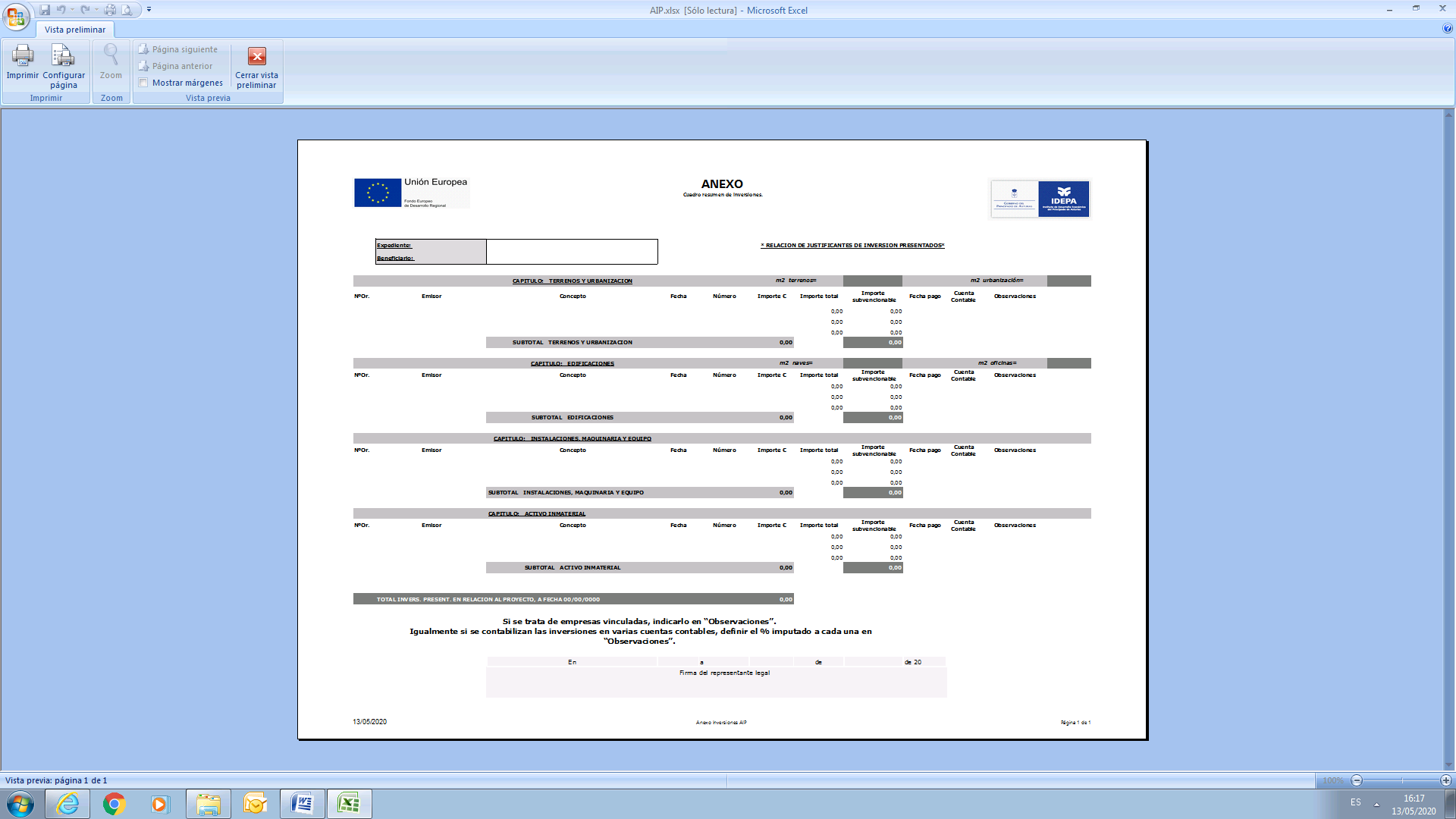 Presentar a través de un archivo en formato hoja de cálculo en el que se relacionarán todos y cada uno de los justificantes, así como todos los datos sobre ellos necesarios (modelo en página web del IDEPA)El mismo se presentará con el resto de la cuenta justificativa.Acreditación del requisito de publicidad de la ayuda (IDEPA)En relación con el requisito exigido a los proyectos de efectuar cuantas medidas  de información y/o publicidad, establecidas en las Bases Reguladoras y en la normativa europea, de que los mismos han sido subvencionados por el IDEPA, se presenta la siguiente documentación:			(captura web y enlace)El modelo aparece recogido en la página Web del IDEPADeclaración responsable del requisito de destino de la ayuda EXPEDIENTE: IDE/2020/     D./Dña.      , con DNI nº      , en representación de la sociedad      .con domicilio fiscal en      . y CIF      DECLARA BAJO SU RESPONSABILIDADQue la empresa mencionada, es titular del expediente arriba indicado, beneficiario de las ayudas previstas en la Resolución de 22 de abril de 2020 en el marco del Programa de Apoyo a la Financiación de Proyectos Empresariales para Pymes, y que la operación financiera avalada ha sido destinada al pago de los salarios de los trabajadores, cupón de autónomo, pago del alquiler del local, de la luz, teléfono, etc, gastos acordes a la finalidad para la que se concedió dicho préstamo, de acuerdo con los conceptos establecidos en la resolución de concesión de las citadas ayudas Y así lo hago constar a los efectos oportunos.Firma del declaranteOTRA DOCUMENTACIÓN GENERAL Si el beneficiario de la ayuda ha denegado su consentimiento para que desde el IDEPA se recaben datos del solicitante ante la Agencia Estatal de Administración Tributaria, la Tesorería General de la Seguridad Social o el Ente Público de Servicios Tributarios del Principado de Asturias, deberá presentar:	Certificados de la AGENCIA ESTATAL DE ADMINISTRACIÓN TRIBUTARIA (AEAT), relativos al cumplimiento de las obligaciones fiscales y del Impuesto de Actividades Económicas (IAE).	Certificación de la TESORERÍA GENERAL DE LA SEGURIDAD SOCIAL, de estar al corriente de las obligaciones con la Seguridad Social.	Certificación expedida por el ENTE PUBLICO DE SERVICIOS TRIBUTARIOS DEL PRINCIPADO DE ASTURIAS, de no ser deudor del Principado de Asturias por deudas vencidas, líquidas y exigibles.Otra documentación (Indicar cuál):Terrenos y urbanizaciónEdificacionesInstalaciones, maquinaria y equipoActivo inmaterialAPOYO A LA FINANCIACIÓN DE PROYECTOS EMPRESARIALES DE LA PYME Nº EXPEDIENTE:IDE/     /     EMPRESA:TITULO DEL PROYECTO:Don/DoñaDon/DoñaDNIen nombre y representación deen nombre y representación deNIFRELLENAR EN CASO DE CAMBIO DE DATOS DE NOTIFICACIÓN/COMUNICACIÓN CON RESPECTO A LA SOLICITUD INICIALRELLENAR EN CASO DE CAMBIO DE DATOS DE NOTIFICACIÓN/COMUNICACIÓN CON RESPECTO A LA SOLICITUD INICIALRELLENAR EN CASO DE CAMBIO DE DATOS DE NOTIFICACIÓN/COMUNICACIÓN CON RESPECTO A LA SOLICITUD INICIALDomicilio Domicilio Código postalCiudadCiudadProvinciaCorreo electrónicoCorreo electrónicoTeléfono Memoria de actuaciones 1. Actividad o actuaciones del proyecto Memoria Económica 2. Inversión Realizada / Plan de liquidez 3. Financiación del proyecto (en caso de no ser un plan de liquidez) 4. Otras ayudas5. ANEXO de relación de facturas de inversión6. Acreditación del requisito de publicidad de la ayuda (IDEPA), página web empresa.7. Declaración responsable de la persona titular de la empresa, o de quien la representa legalmente o voluntariamente, de haber aplicado los fondos percibidos de la operación financiera a la finalidad que haya servido de fundamento para concederla y de haber llevado a término las actividades para las que se solicito;El detalle de otros ingresos o subvenciones que hayan financiado la actividad subvencionada con indicación del importe y su procedencia, en su caso, se hará dentro del punto 4 anterior.Otra documentación8. Fotos (generales y en detalle) del proyecto de inversión realizado 9. Último Impuesto sobre Sociedades registrado.10. Certificado de la SGR, relativo al uso del importe del préstamo.EN EL CASO DE NO HABERSE ENTREGADO DURANTE LA SOLICTUD DE AYUDA, O HABERSE PRODUCIDO CAMBIOS EN DICHOS DOCUMENTOS.EN EL CASO DE NO HABERSE ENTREGADO DURANTE LA SOLICTUD DE AYUDA, O HABERSE PRODUCIDO CAMBIOS EN DICHOS DOCUMENTOS.11. Documento acreditativo de la cesíon de derecho de cobro a la SGR,12. Contrato de préstamo formalizado.13. Documento de formalización del aval.Deberá exponerse cuál ha sido el desarrollo del proyecto de acuerdo con las premisas planteadas en la memoria inicial presentada con la solicitud de ayuda, objeto de subvención.Con carácter general, el contenido podrá seguir los siguientes puntos: (Utilizar tantas páginas como sea necesario)Objetivos.Actuación general, acciones desarrolladas.Resultados previstos y resultados obtenidos. Desviaciones acaecidas del presupuesto estimado inicialmente.Declaro bajo mi responsabilidad que los datos aquí reseñados son ciertos y se corresponden con el proyecto aprobado.En      , a       de       de      Terrenos y UrbanizaciónTerrenos y UrbanizaciónTerrenos y UrbanizaciónTerrenosTerrenosTerrenosUrbanizaciónUrbanizaciónUrbanizaciónEdificacionesEdificacionesEdificacionesNavesNavesOficinasOficinasOtras edificaciones (sector turístico)Otras edificaciones (sector turístico)Ingeniería de proyectos y dirección facultativaIngeniería de proyectos y dirección facultativaInstalaciones, maquinaria y equipoInstalaciones, maquinaria y equipoInstalaciones, maquinaria y equipoInstalaciones técnicas de producciónInstalaciones técnicas de producciónMaquinariaMaquinariaHerramientas/UtillajeHerramientas/UtillajeMobiliarioMobiliarioEquipos informáticosEquipos informáticosOtros activos fijos materialesOtros activos fijos materialesIngeniería de proyectos y dirección facultativaIngeniería de proyectos y dirección facultativaActivo inmaterialActivo inmaterialActivo inmaterialPatentesPatentesLicencias de explotaciónLicencias de explotaciónConocimientos técnicos patentadosConocimientos técnicos patentadosConocimientos técnicos no patentadosConocimientos técnicos no patentadosTOTAL INVERSIÓN PREVISTATOTAL INVERSIÓN PREVISTATOTAL INVERSIÓN PREVISTAEjecución Plan de TesoreríaEjecución Plan de TesoreríaAlquileresCostes salarialesGastos financierosImpuestosAmortizacionesOtros pagos:Total pagos Entidad concedente de la ayudaFecha solicitudFecha aprobaciónImporte recibido o aprobadoEntidad concedente de la ayuda Fecha solicitudFecha aprobaciónImporte recibidoNombre de la empresa CIFEmpresa beneficiaria de la ayudaEntidad concedenteFecha solicitudFecha aprobaciónImporte recibido